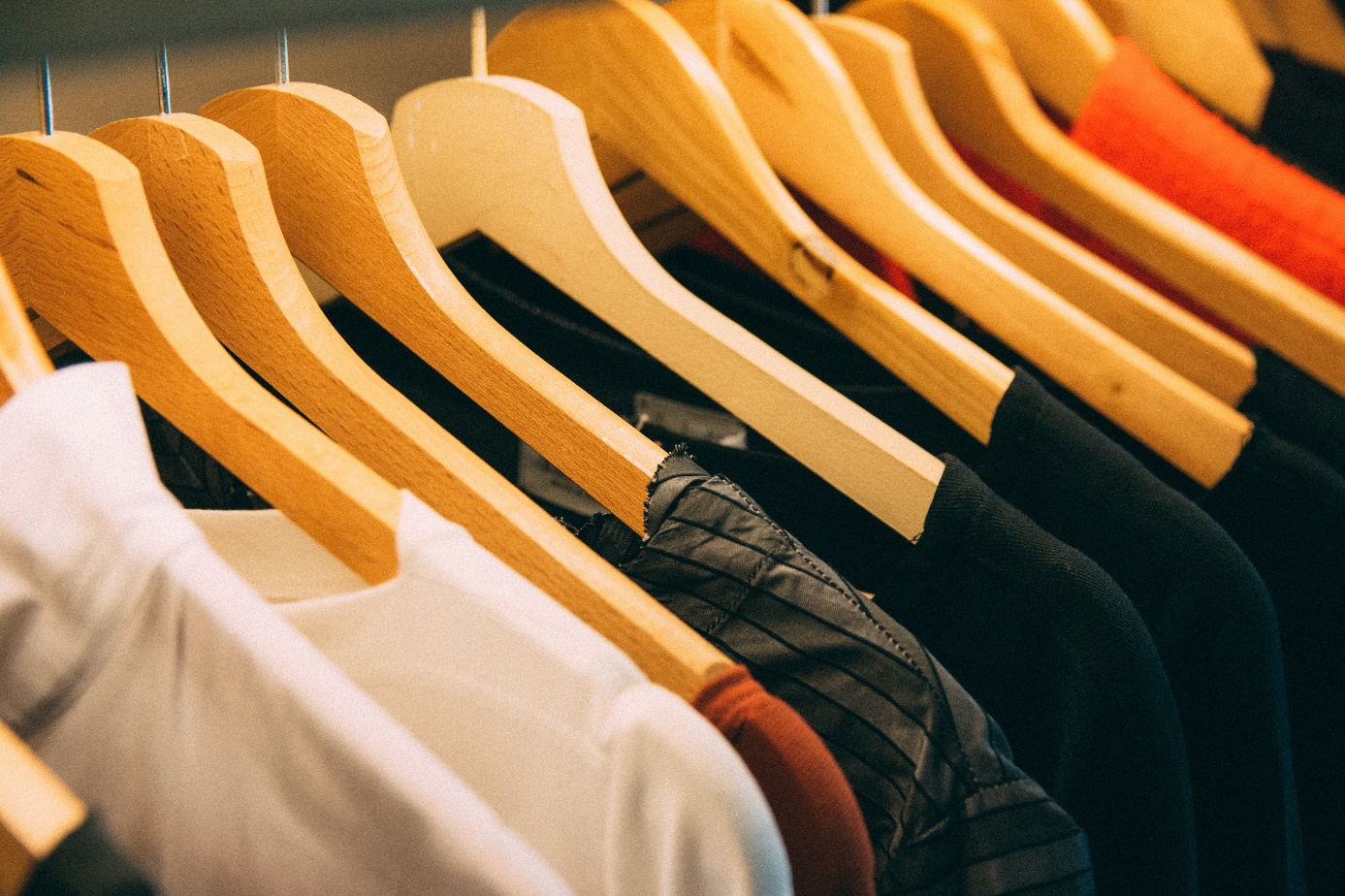 KLEDING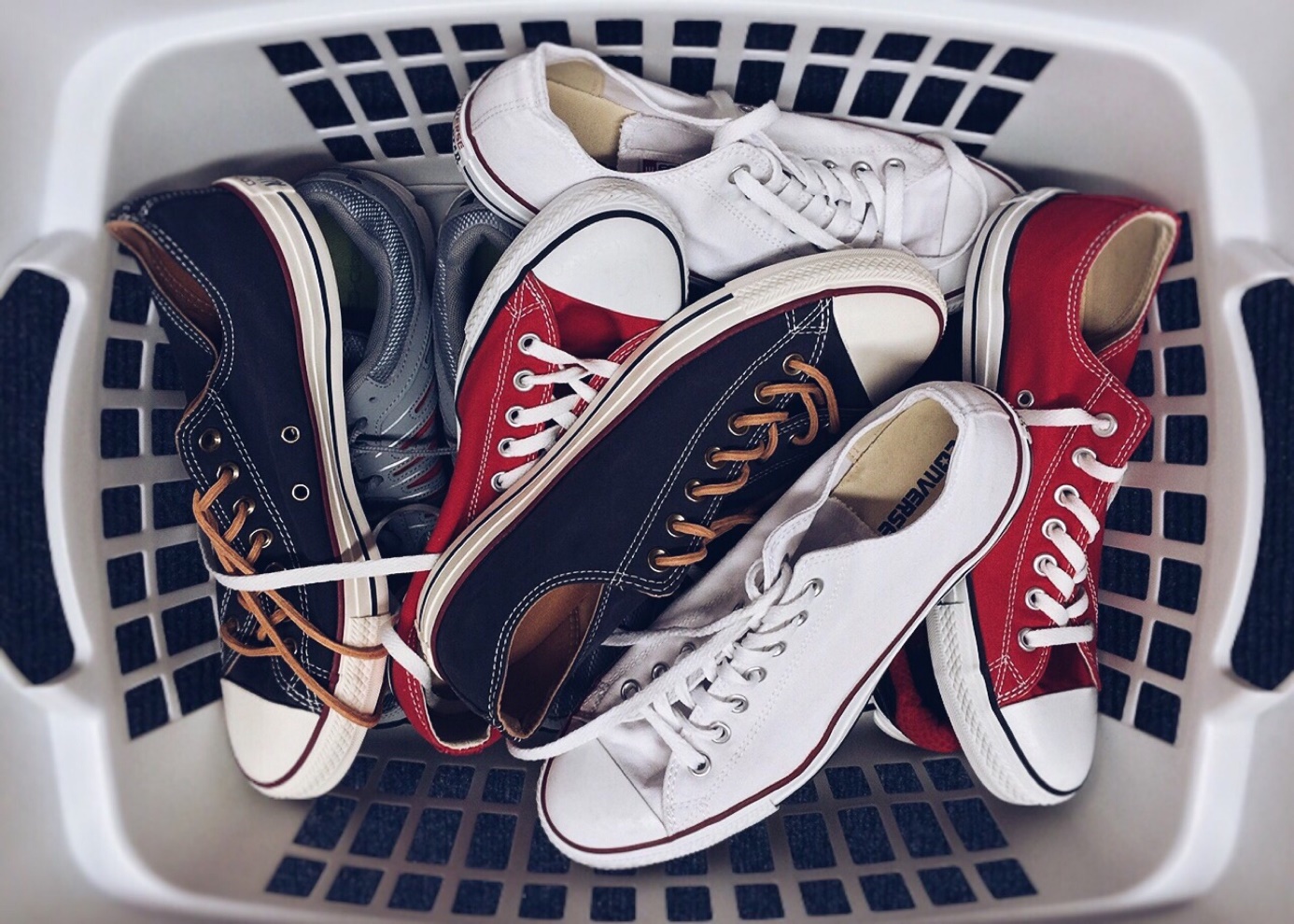 SCHOENEN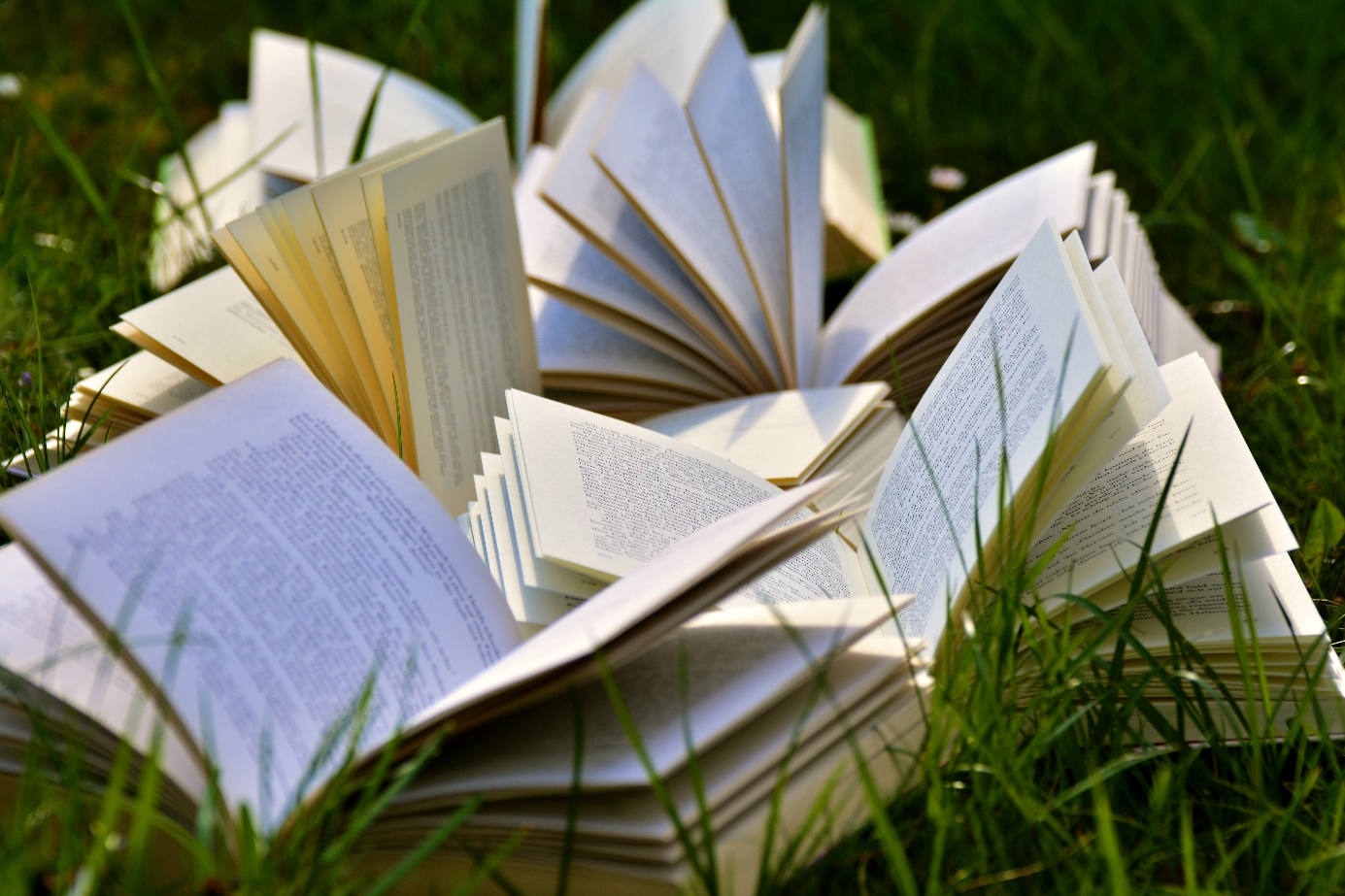 BOEKEN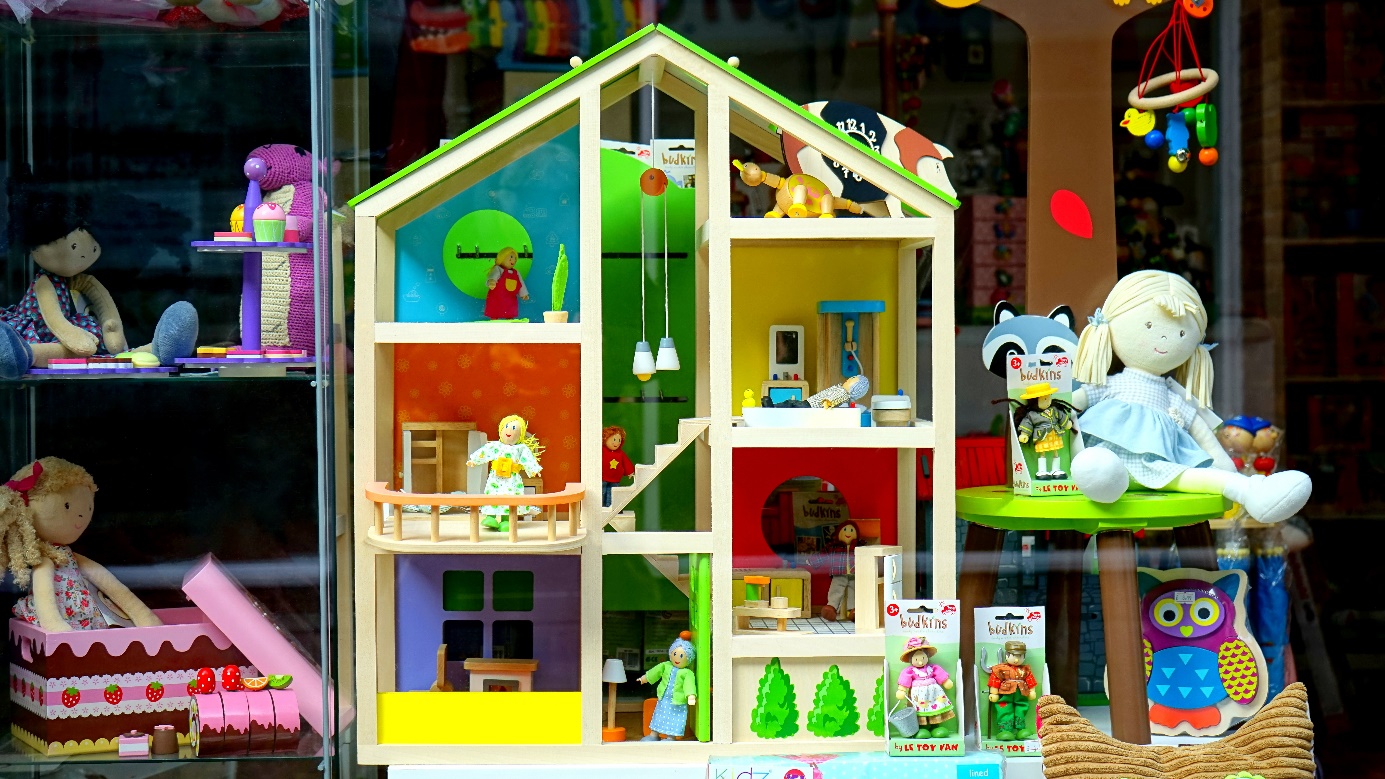 SPEELGOED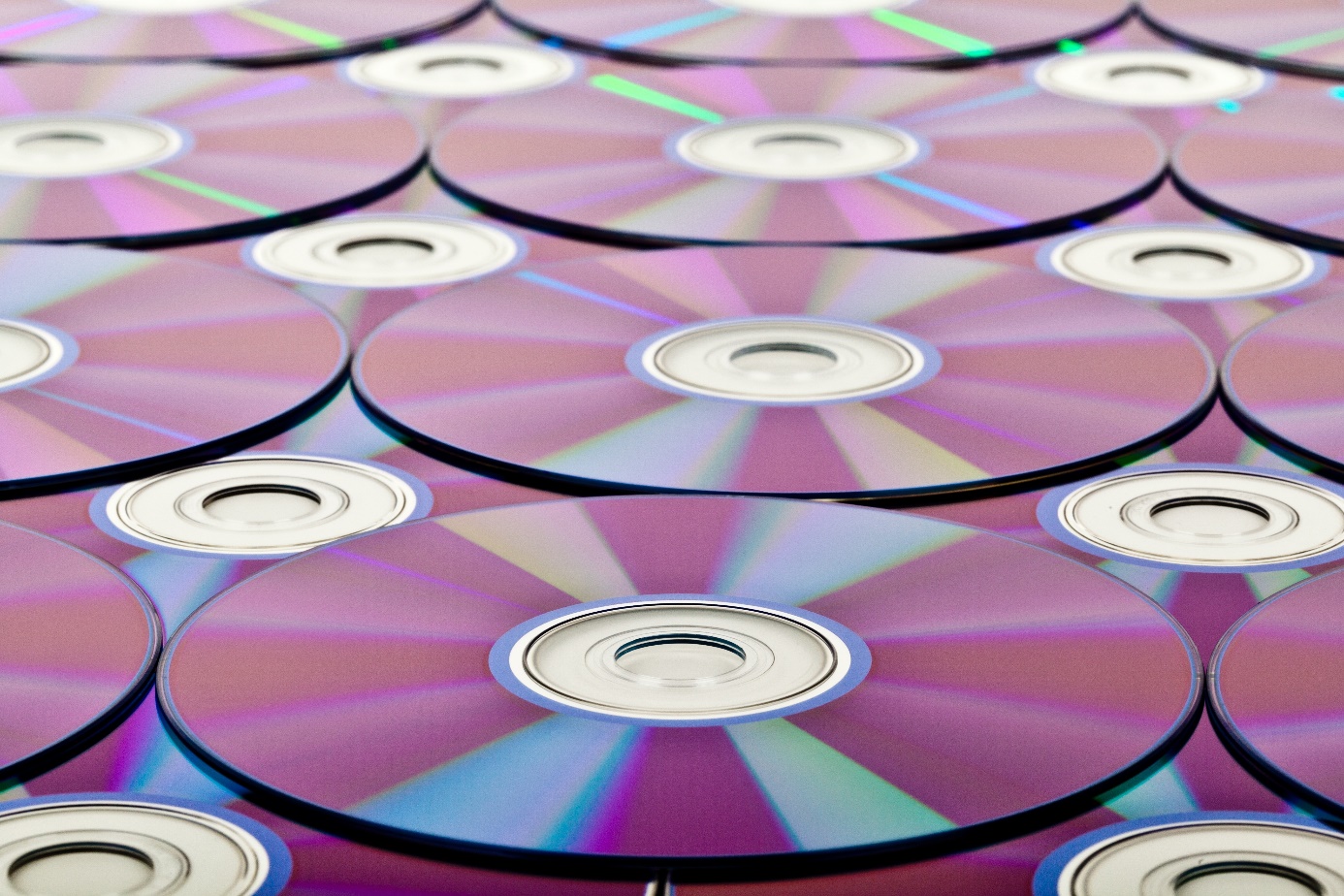 CD’s, DVD’s en MULTIMEDIA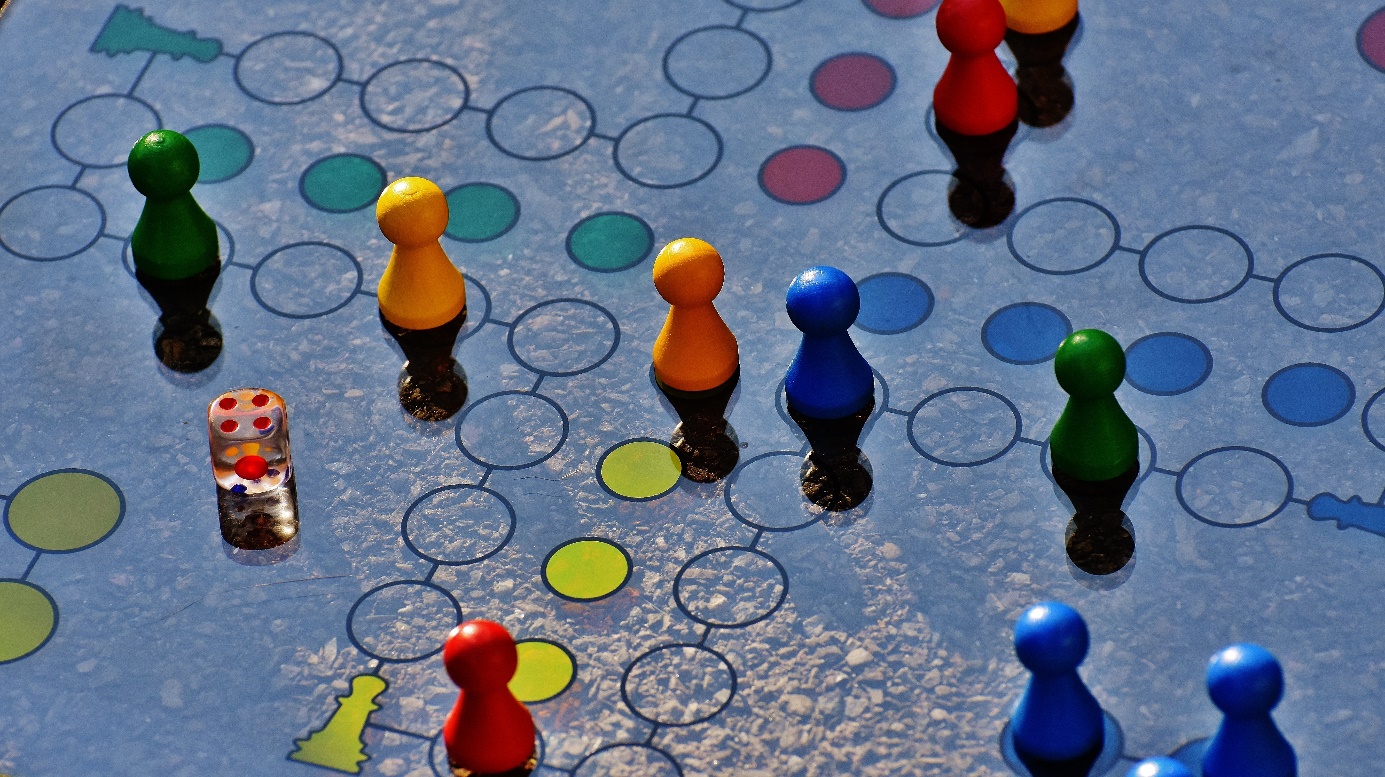 GEZELSCHAPSSPELLETJES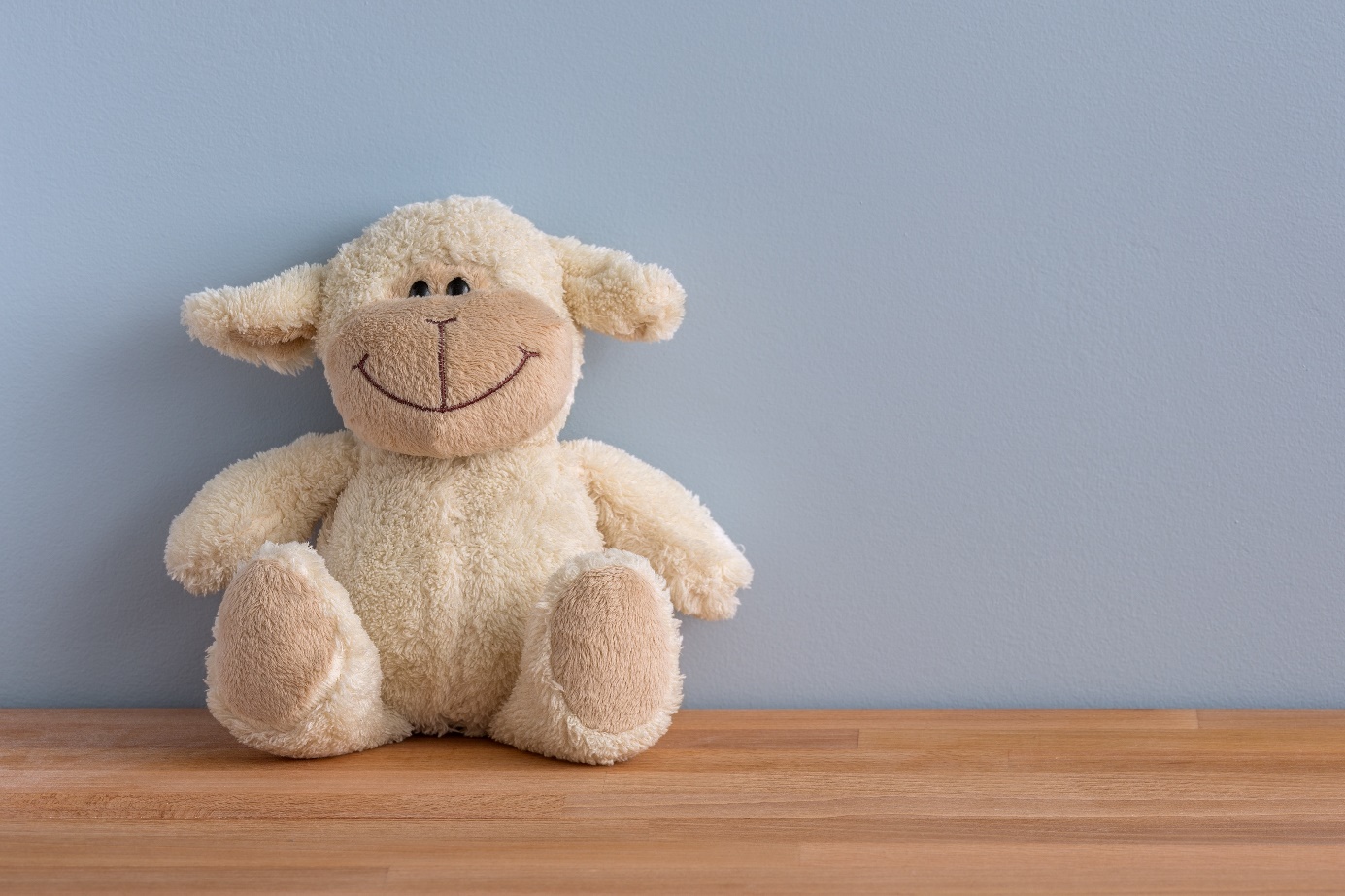 KNUFFELS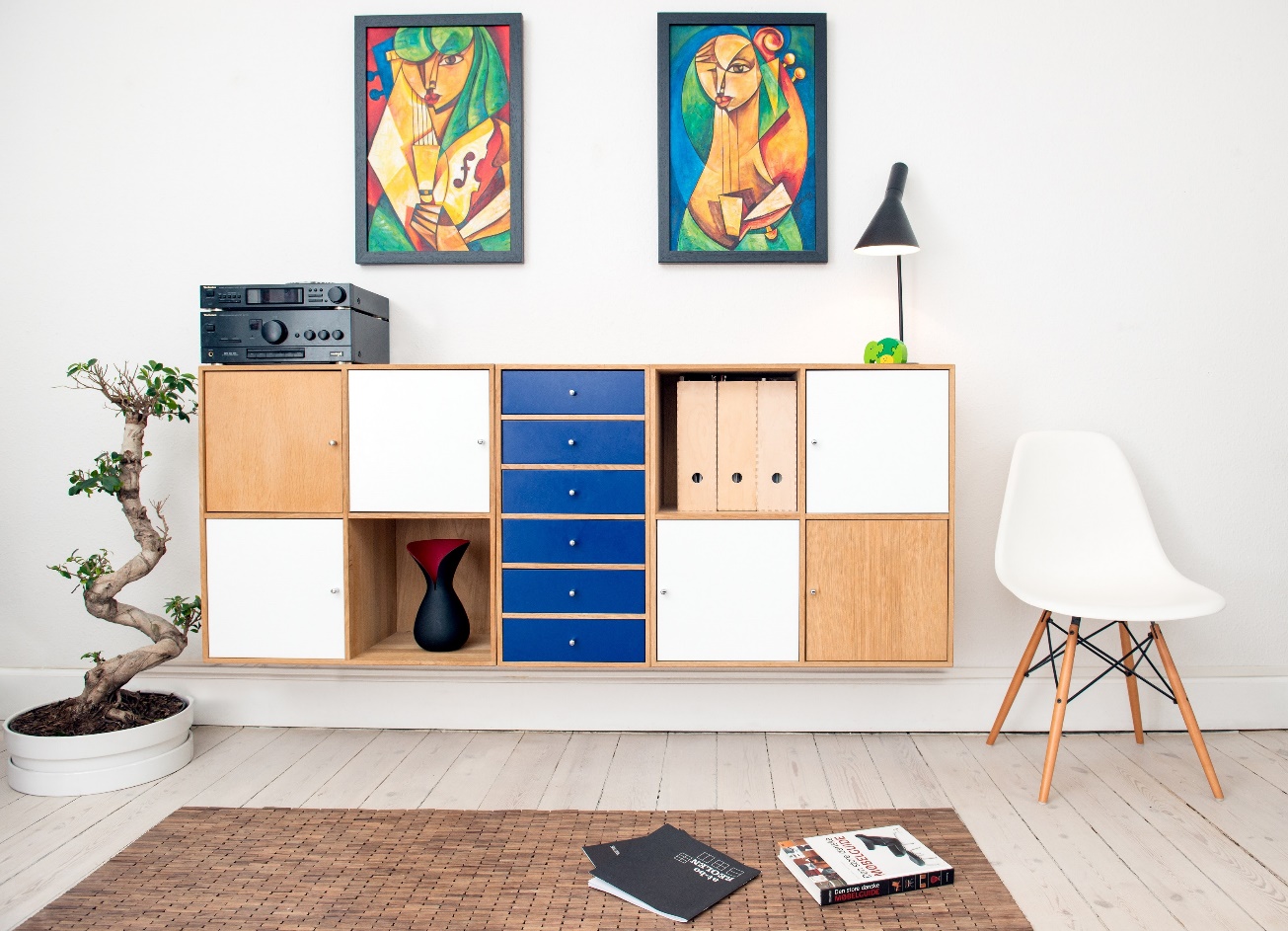 MEUBELS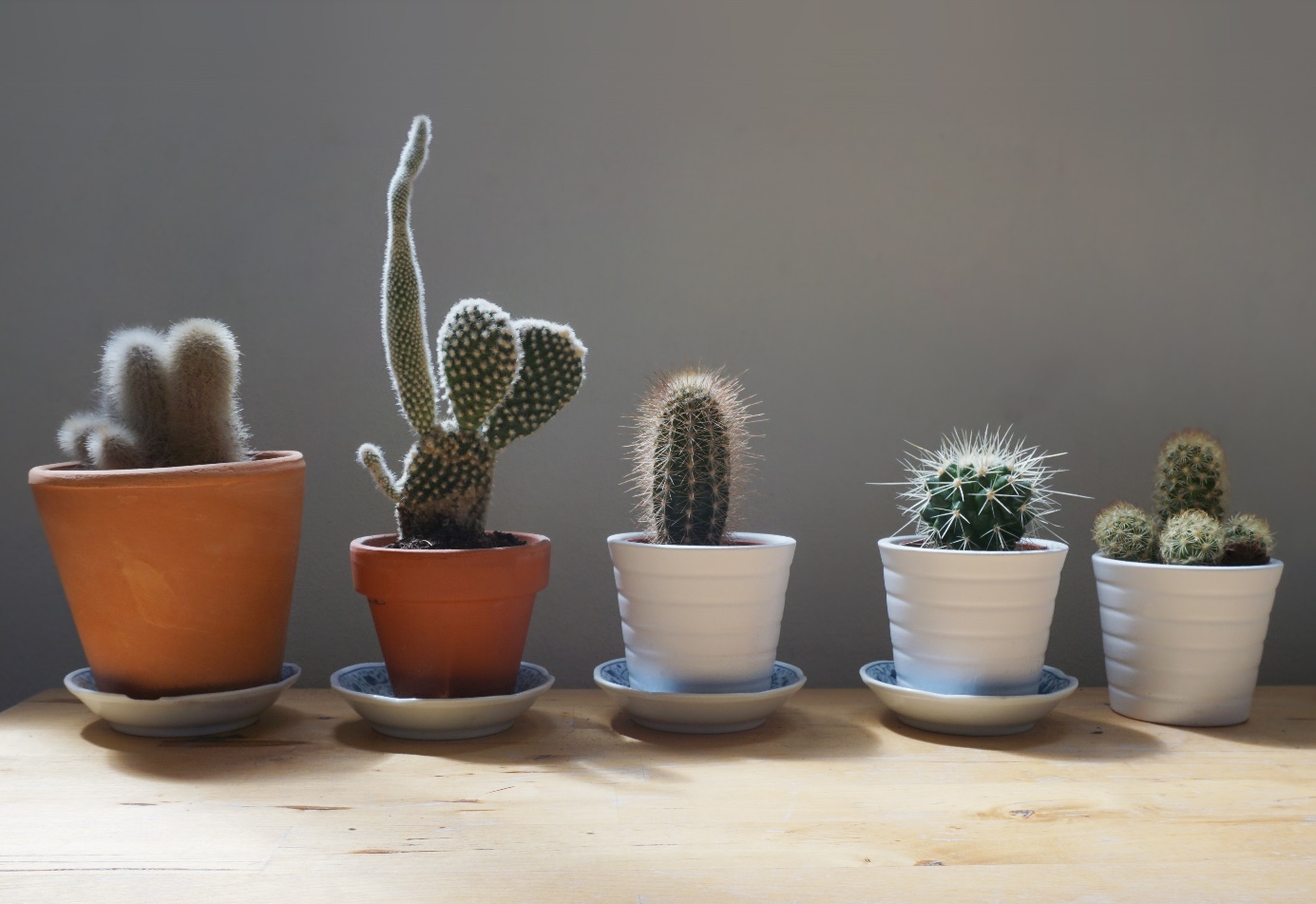 PLANTEN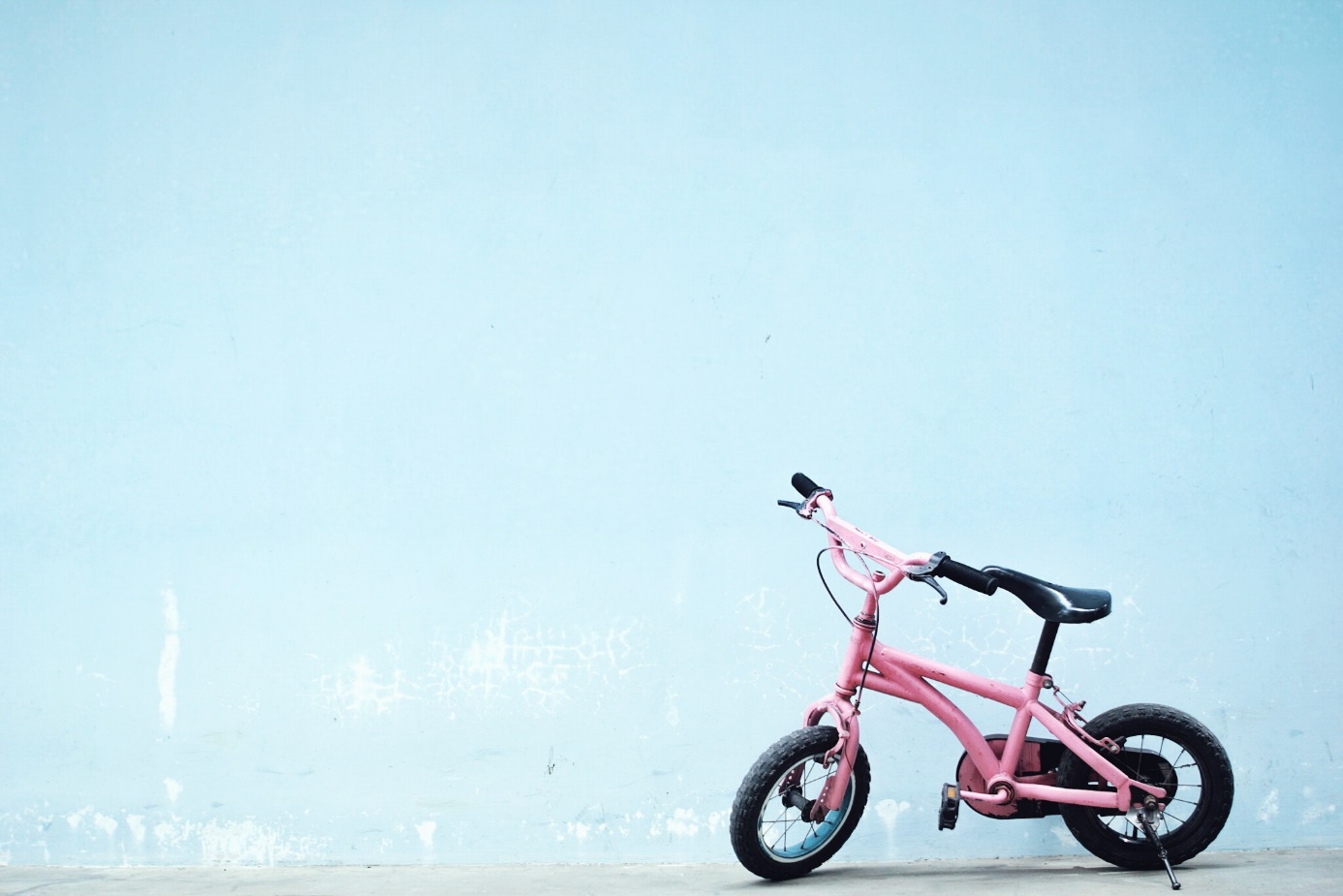 FIETSEN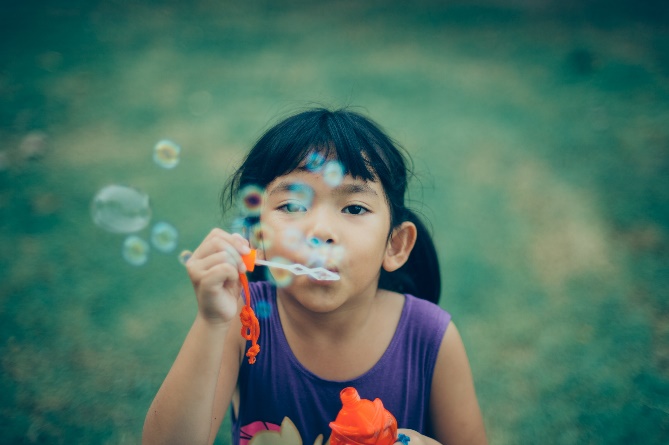 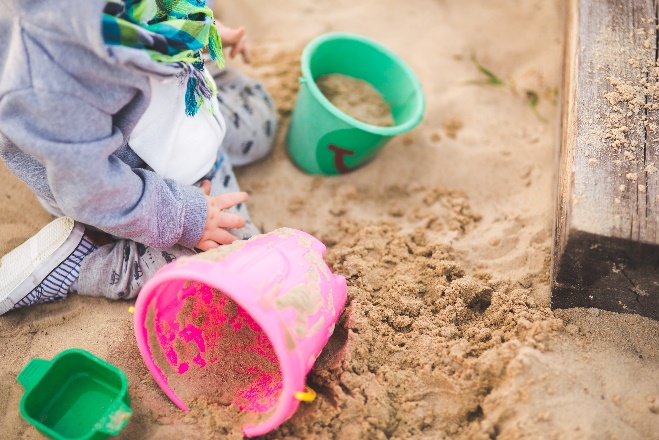 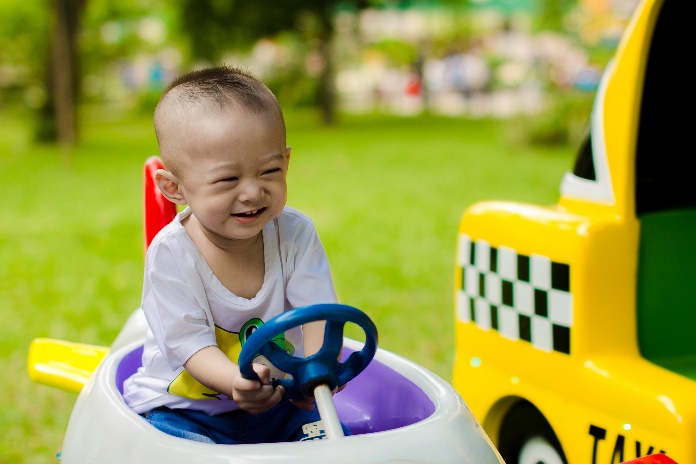 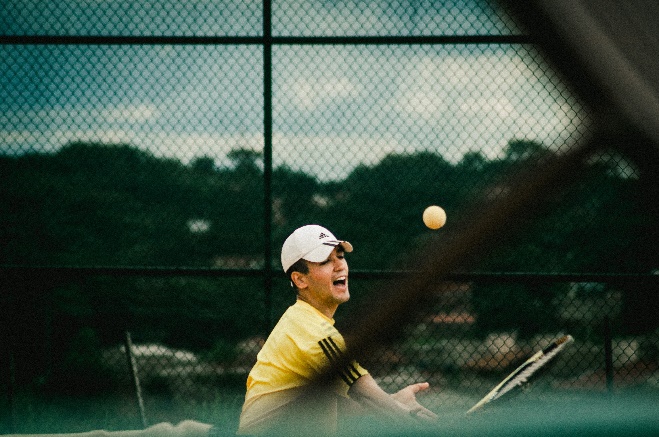 BUITENSPEELGOED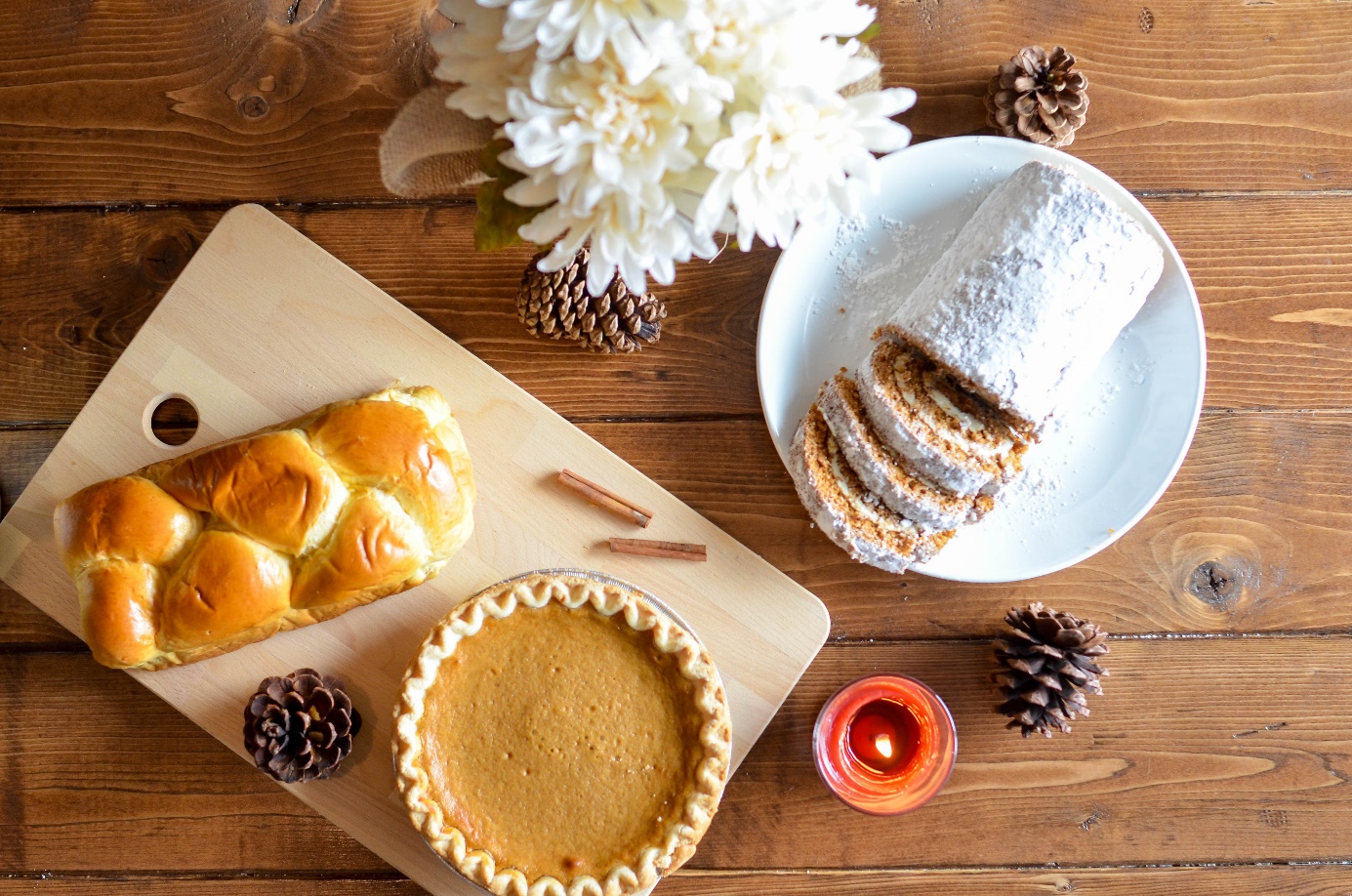 GEBAK EN KOEKJES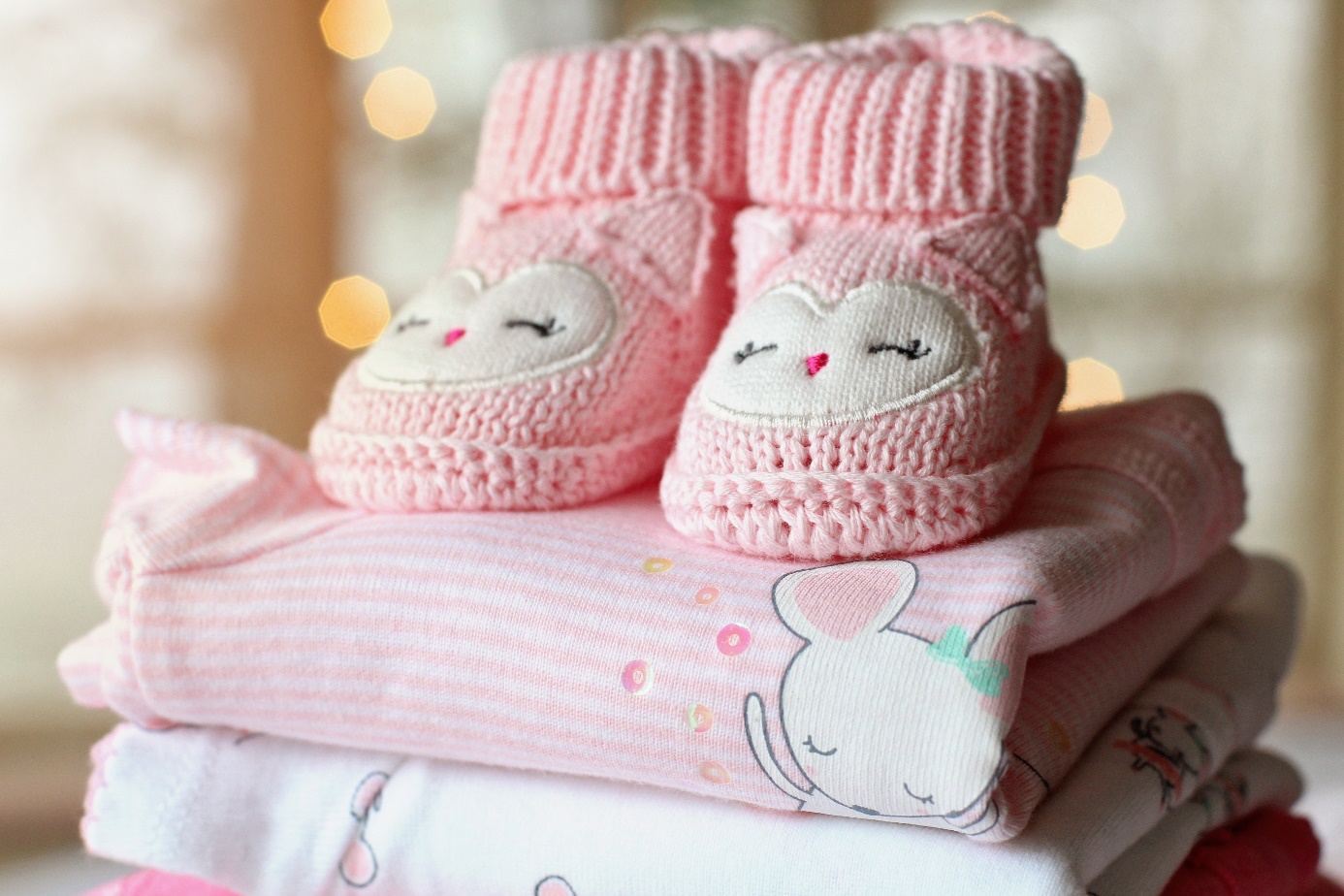 BABYSPULLEN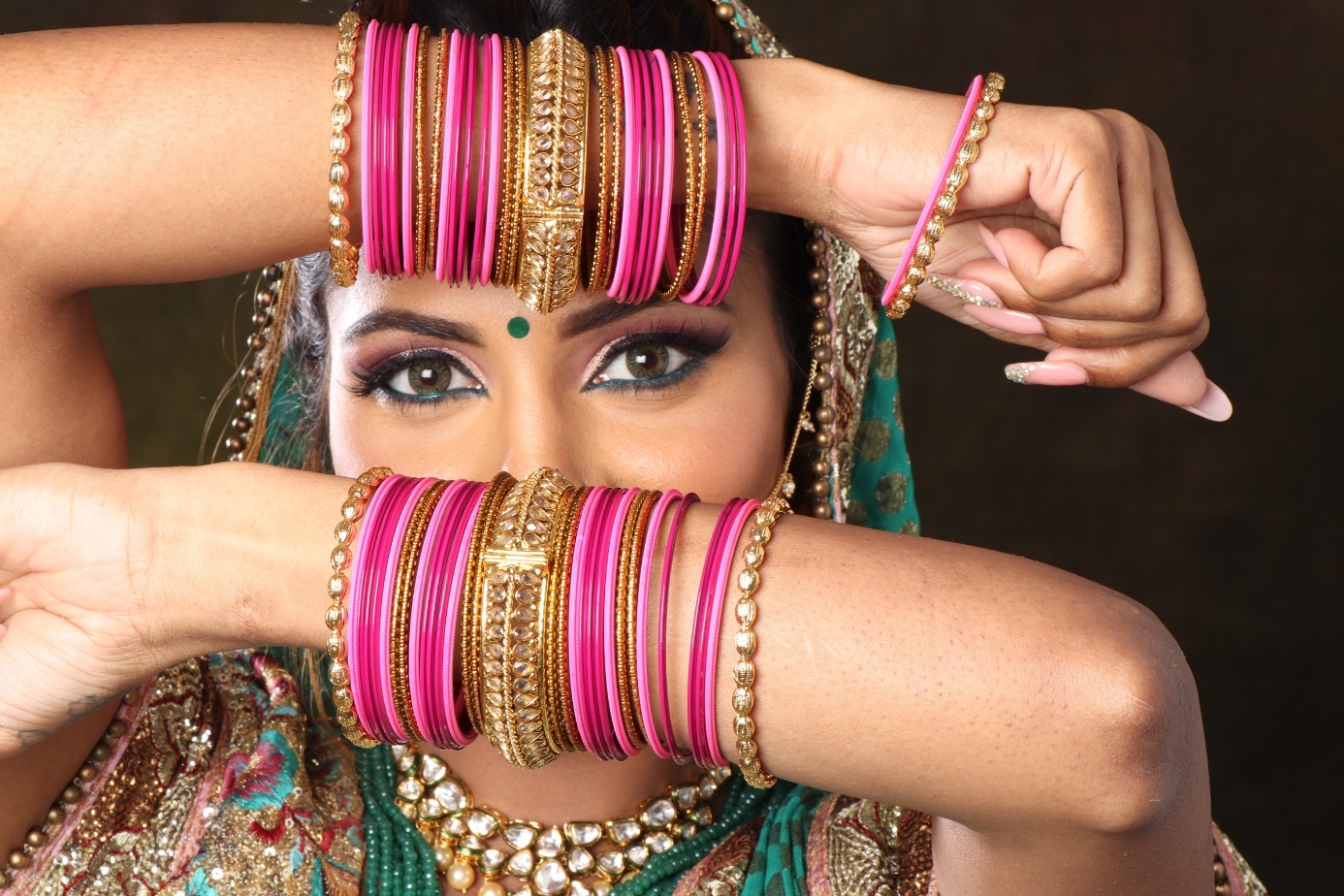 JUWELEN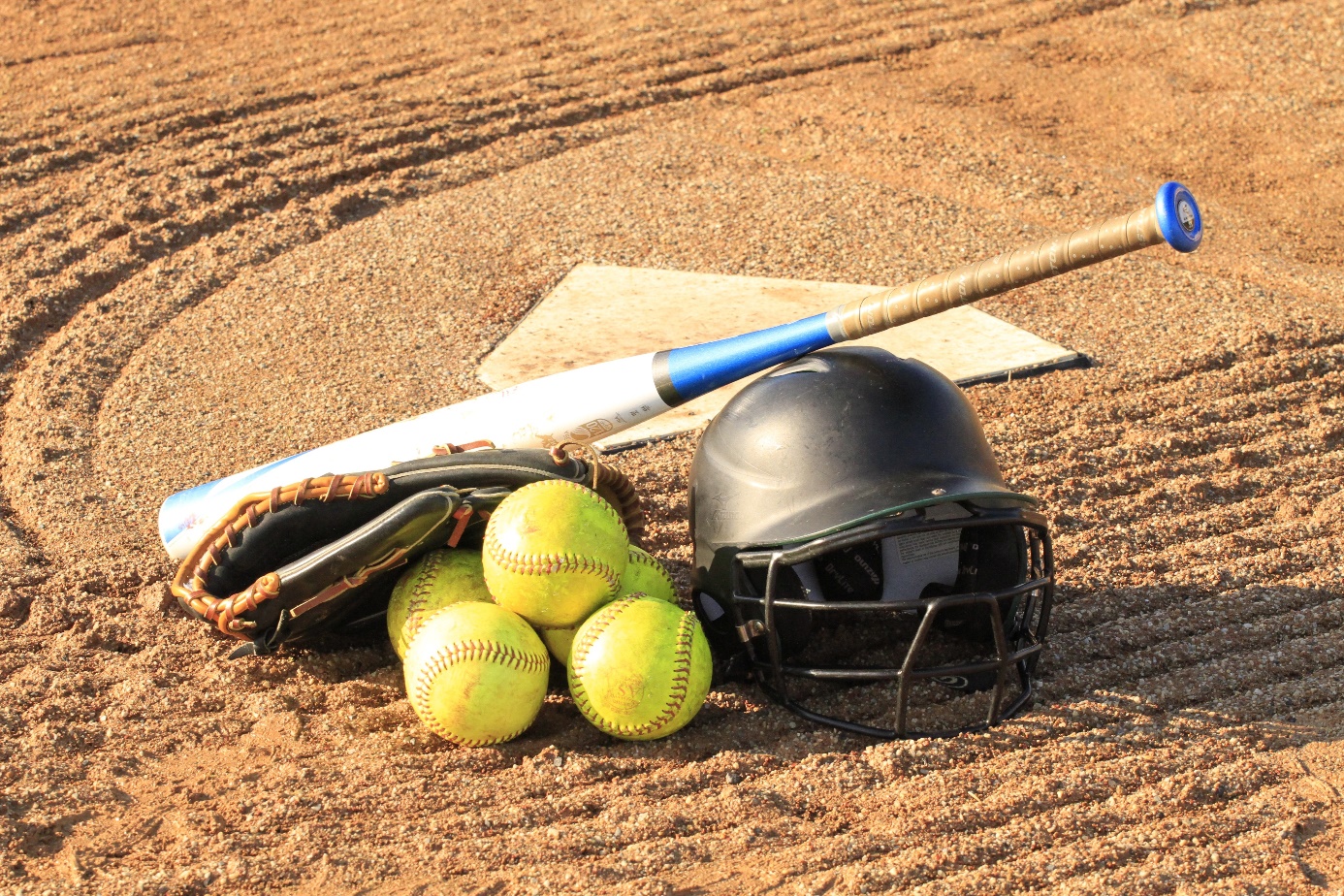 SPORTARTIKELS